Bau Dir Dein eigenes 3D-„Hologramm“!Material: CD-Hülle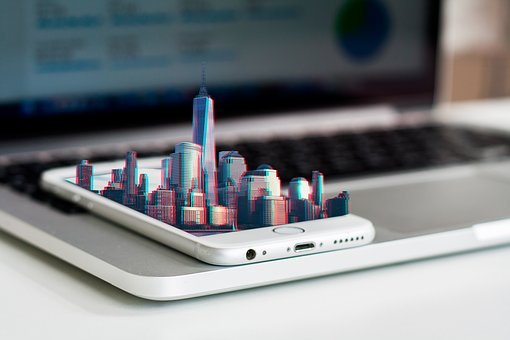 Teppich-MesserTesafilm kariertes PapierFilzstiftSmartphoneAnleitungZeichne auf dem karierten Blatt ein gleichseitiges Trapez mit den Seitenlängen ,  und  der Höhe .Lege die CD/DVD-Hülle auf das vorgezeichnete Trapez und übertrage es vier Mal auf die Hülle.Schneide mit dem Teppich-Messer die vier Trapeze aus der CD/DVD-Hülle aus.Klebe die vier Trapeze mit dem Tesafilm an den Seiten so zusammen, dass ein Pyramidenstumpf entsteht. Gib mit Deinem Smartphone bei youtube.de „Hologramm Video“ ein. Oder scanne den QR-Code ein: 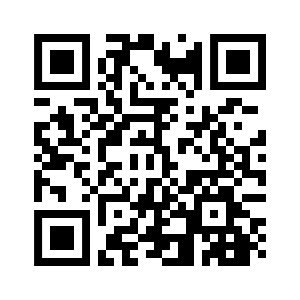 Stelle den Pyramidenstumpf in die Mitte und starte das Video.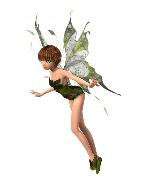 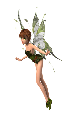 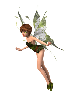 Erkläre die Entstehung dieses 3D-„Hologramms“ mithilfe einer Skizze. Verwende dabei das Reflexionsgesetz.